Методический фестиваль «От идеи до результата»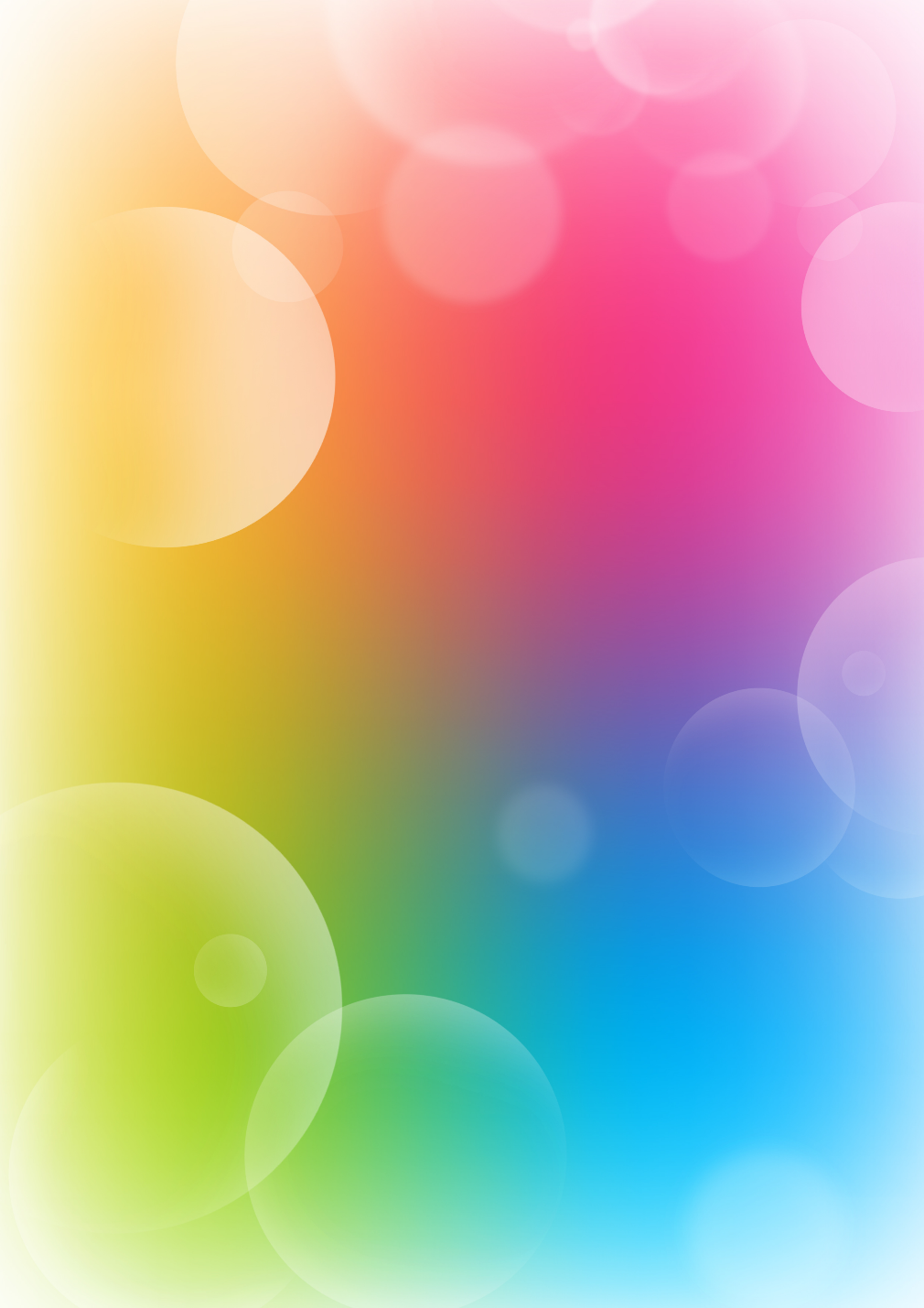 «Инновационный образовательный проект»Автор проекта: воспитатель высшей квалификационной категории Фахрутдинова Рашида РамазановнаМуниципальное автономное дошкольное образовательное учреждение «Детский сад комбинированного вида №1» г. ТобольскаМыльные пузыри – эта забава известна с давних времён привлекает как детей, так и взрослых. Каждый из нас в своей жизни пускал мыльные пузыри. Наши дети тоже очень любят это занятие. Пузыри вызывают у людей восторженные крики и непреодолимое желание немедленно догнать и поймать убегающий сверкающий шар. Маленькую баночку с мыльными пузырями, сейчас легко можно купить в магазине. Однако она быстро заканчивается, а еще зачастую в них бывает не слишком хороший состав. А это значит, что каждый из нас, ни раз, задумывался о том, как сделать раствор для мыльных пузырей самостоятельно. Сроки проекта июль 2016 годаУчастники проектадети  средней группы «Почемучки»  в количестве12 человек, воспитатель, родители группы.Вид проекта:творческий, исследовательский, игровойДля постановки цели и задач выявили проблему, для этого использовали модель трёх вопросов.Гипотеза: если мы в ходе нашего исследования узнаем способы изготовления мыльных пузырей, то сможем их сами применять в играх.Цель проекта – Формировать у детей элементарные представлениячто такое мыльный пузырь. Развивать познавательную активность.Задачи: Изучить историю появления мыльных пузырейПронаблюдать удивительные свойства мыльных пузырей на опытах.Приготовить раствор для пузырей в домашних условиях?Узнать полезны ли мыльные пузыри для человека или это только забавная игрушка? Создать буклет: «Советы по выдуванию мыльных пузырей».Этапы работы над проектом:1 этап – подготовительный.Создали соответствующую развивающую среду.Подобрали художественную литературу.Информирование и ознакомление родителей с темой и планом работы над проектом.Постановка проблемы вместе с детьми.2 этап – основной.Чтобы найти ответы на поставленные вопросы мы обратились к родителям. Читали книги, журналы, смотрели вместе с родителями информацию в интернете и оформляли альбомы.Наблюдали и играли, мы лепили, рисовали, экспериментировали, наблюдали в детском саду, на улице и дома. Многое мы узнавали: узнали, что мыльный пузырь – это тонкая плёнка мыльной воды, которая имеет переливчатую поверхностью. В обычной жизни мы очень часто пользуемся услугами мыльных пузырей. Мыло – самый сильный враг грязи. Вот, например, сажа. Ее особенно трудно отмыть. Но возьмите в руки мыло, намыльте их хорошенько. Мыло вытащит и выгонит сажу из всех пор и складок. Дело тут в пене. Частички сажи прилипают к пузырькам пены, а пену уж смыть нетрудно. А еще мы знаем, что вода бывает разная -  жесткая или мягкая. Мыльные пузыри делают воду мягкой. В мягкой воде хорошо стирать.Значит, мыльные пузыри годятся не только для забавы. Человек хитер – он и мыльные пузыри заставил на себя работать. Из разных источников мы узнали рецепты производства мыльных пузырей и выбрали следующие: Самый простой и самый лучший способ приготовления раствора для мыльных пузырей, на наш взгляд, таков: на 200 гр. средства для мытья посуды (но не для посудомоечных машин) необходимо взять 600 мл. воды и 100 мл. глицерина (продаётся в любой аптеке). Всё хорошенько размешать и ваш раствор готов. Глицерин именно то средство, которое делает стенки мыльного пузыря прочнее, а сам пузырь, соответственно, более долгоживущим. В воду добавили средство для мытья посуды. В воду добавили шампунь. В воду добавили жидкое мыло. Все тщательно перемешали и стали пускать и сравнивать пузыри. И оказалось, что из средства для мытья посуды и воды получаются огромные пузыри, а из шампуня и воды очень маленькие. Все растворы приготавливались в равных пропорциях. На 150 мл воды берем 50 мл любого моющего средства, добавляем 10 грамм сахара. Тщательно перемешиваем до растворения сахара и раствор готов.Затем мы с друзьями устроили конкурс и проводили разные опыты с мыльными пузырями. Делали двойные пузыри, сажали игрушку во внутрь пузыря, выдували пузыри на ладошки. Удалось получить пузырь в пузыре, накрыть мыльным пузырем цветы, получить мыльные пузыри разных размеров, на разных поверхностях.3 этап – заключительный.Сделали самодельные мыльные пузыри.Выпустили буклет с рецептами мыльных пузырей.Итак, гипотеза можноли получить мыльные пузыри в домашних условияхподтвердилась. Положительные результаты проекта:Дети знают, как приготовить раствор для мыльных пузырей.Продукт проекта – Самодельные мыльные пузыриЛитература.Гегузин Я.Е. Пузыри - М.: Наука, 1985 г. Гегузин Я. Е. Капля. - М.: Наука, 1973 г. “Известия науки”, портал http://www.inauka.ru, редакция газеты "Известия", 2002Лущекина О.Б. Шоу мыльных пузырей, или куда может завести работа над проектом // газета «Физика», № 22, - 2004г. Шварц А., Перри Дж., Берн Д ж., Поверхностно-активные вещества и моющие средства - М., 1960 http://www.eskimo.com/~billb/amateur/antnsportal.ruhttp://www.scienceforum.ru/2016/1726/25479Что мы знаем про это?Что мы хотим узнать?Как мы узнаем?Мыльный пузырь можно надувать.Мыльный пузырь летает.Мыльный пузырь быстро лопается.Что это такое мыльный пузырь?Какие эксперименты можно делать с мыльными пузырями?Кто придумал мыльные пузыри?Изучить рецепты приготовления мыльных пузырей и сделать свой раствор.Спросим у воспитателя, родителей.Прочитаем в книге.Прочитаем в газете, интернете.